Назови всички предмети на картинката. След това закрий с лист хартая. Изброй тези, които си запомнил.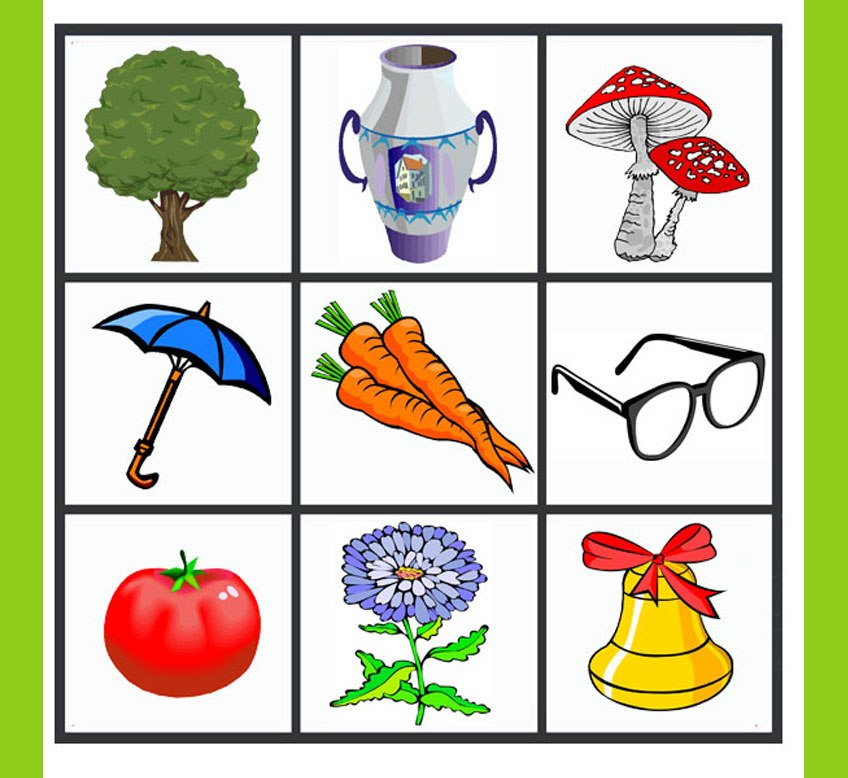 Детето трябва да нозове поне седем предмета.Тест за зрителна паметИзготвил: Мариела Климентова